Если ребёнка часто критикуют, он  учится  осуждать.Если ребёнку часто демонстрируют враждебность, он учится драться.Если ребёнка часто высмеивают, он учится быть робким.Если ребёнка часто позорят, он учится чувствовать себя виноватым.Если к ребёнку часто бывают снисходительны, он учится быть терпимым.Если ребёнка часто подбадривают, он учится уверенности в себе.Если ребёнка часто хвалят, он учится оценивать.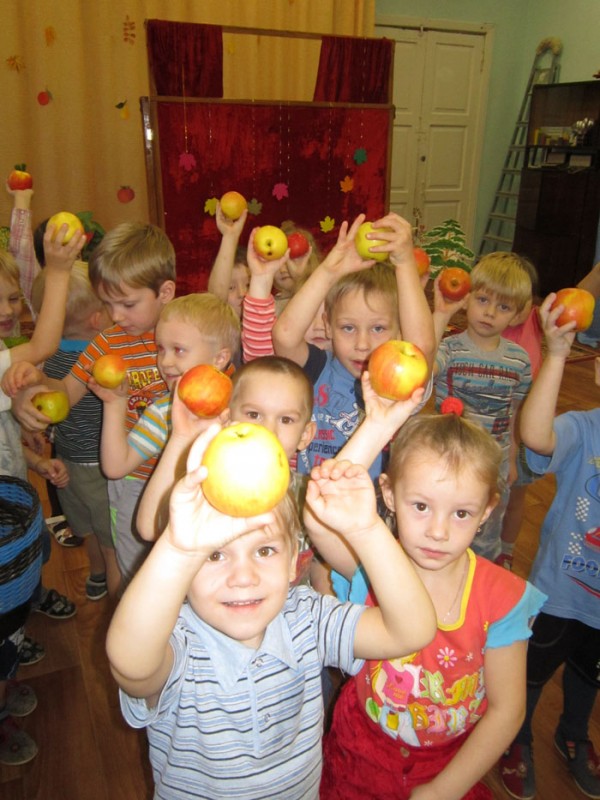 Если с ребёнком обычно честны, он учится справедливости.Если ребёнок живёт с чувством безопасности, он учится верить!Если ребёнок живет в атмосфере дружбы и чувствует себя нужным, он учится находить в этом мире любовь!